Spett.le Comune di MOIANO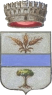 c.a. del Responsabile della                                                                        AREA AMMINISTRATIVADOMANDA di AMMISSIONE al BENEFICIO del BANCO ALIMENTAREIl sottoscritto _____________________________________________________________________________nato a ________________________________ il _______________residente  a _______________________ CAP ________ via _____________________________C.F. |__|__|__|__|__|__|__|__|__|__|__|__|__|__|__|__| tel.____________________,e-mail______________________________________________________________CHIEDE di poter beneficiare del Pacco Alimentare per l’anno 2019 Al tal fine, ai sensi degli articoli 46 e 47 del D.P.R. 28/12/2000, n. 445, consapevole delle sanzioni civili e penali in cui incorre in caso di dichiarazioni mendaci (art.76)DICHIARAdi essere regolarmente iscritto all’Anagrafe del Comune di Moiano;che nello Stato di famiglia anagrafico, il proprio nucleo familiare è composto di n.___ persone, compreso il dichiaranteche il reddito ISEE 2019 ( rif. redditi 2017) in corso di validità è di €________________ come da dichiarazione ISEE che si allega.di essere a conoscenza del fatto che il Comune si riserva si riserva di effettuare controlli sulle dichiarazioni rese dai concorrenti, disponendo nei casi accertati di falsa dichiarazione da decadenza dal beneficio e la denuncia all’autorità giudiziaria.di essere a conoscenza del proprio obbligo di informare tempestivamente il Comune nel caso si verifichi un qualsiasi cambiamento rispetto alla situazione dichiarata al momento della presentazione della domandaSi allega alla presente, pena la non ammissibilità:- fotocopia di un valido documento di riconoscimento del dichiarante;- dichiarazione ISEE 2019 ( rif. redditi 2017);Data ______________                Firma del richiedente__________________________Informativa ai sensi dell’art. 13 del D.L. 196/2003I dati richiesti sono necessari allo svolgimento del procedimento per il quale sono richiesti e verranno utilizzati esclusivamente per tale scopo. Con la sottoscrizione della richiesta si autorizza il Comune a trasmettere gli stessi al Banco Alimentare Campania ONLUS 